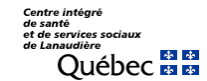 FORMULAIRE DE DÉCLARATION DE SITUATION À RISQUE										Refus de s’identifierDESCRTION DE Date de la constatation :Lieu exact de la situation dangereuse :Description de la situation dangereuse :	Mesures correctives suggérées :	Date et signature de l’employé* :Date et signature du supérieur  immédiat :Date et signature du préventionniste :			*En demandant l’identification de l’employé, on vise à obtenir la collaboration de celui-ci quant à la recherche de solutionsDes copies seront transmises à toutes les parties concernées : Employé, supérieur immédiat et syndicat